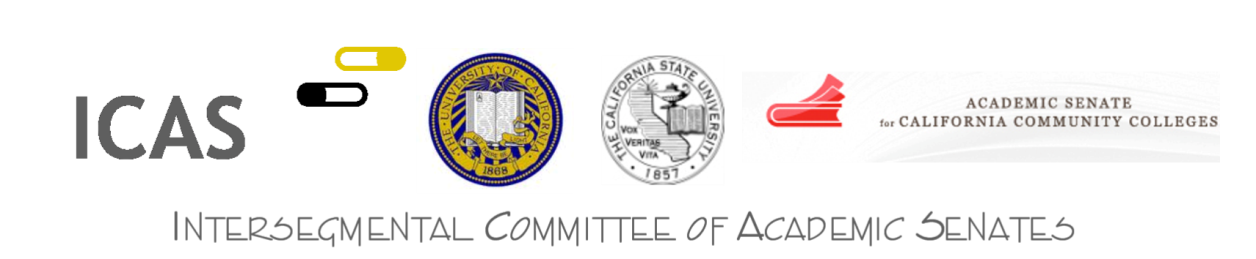 ICAS Minutes of MeetingFebruary 7, 2017USC State Capitol Center, Sacramento, CAhttp://icas-ca.org/In Attendance:CCC Senate:	Julie Bruno, President; John Stanskas, Vice President; John Freitas, Treasurer; Julie Adams, Executive Director; Dolores Davidson, SecretaryCSU Senate:	Kevin Baaske, Member-at-Large; Thomas Krabacher, Member-at-Large; Steven Filling, Former Chair; Christine Miller, Chair; Catherine Nelson, Vice Chair; Catherine, Nelson, Vice Chair; Robert Keith Collins, SecretaryUC Senate:	Jim Chalfant, Chair; Bradley Queen, UCOPE Chair; Henry Sanchez, BOARS Chair; Shane White, Vice Chair; Ed Caswell-Chen, UCEP Vice ChairStaff:	Annie Wilcox, ASCCC, Hillary Marriott, ASCCCGuests:	Debra Connick, CCC, Vice Chancellor of Technology, Research and Information Systems; and Ola Popoola, Institutional Research and Academic Planning, joined via conference call.AnnouncementsICAS Chair, Julie Bruno, President of the Academic Senate for California Community Colleges (ASCCC), welcomed members and guests. Consent CalendarDecember 13, 2016 ICAS MinutesFebruary 7, 2017 ICAS AgendaACTION: ICAS members approved the consent calendar.Common Core Assessments (UC) Queen explained that the utilization of the Smarter Balanced Assessment test has been underway since 2015, and there have been three testing cycles as of Spring 2017. This item has been brought before ICAS for discussion regarding acceptance and articulation among the three segments. Since there are varying acceptance requirements between the segments, how the assessment scores are accepted for students when they matriculate will need to be researched. The group discussed the need to evaluate the correlation between the Smarter Balanced Assessment, which is a progressive test, and the traditional SAT and ACT exams, by comparing data gathered during the three testing cycles of the new assessment. The three segments agreed to research this topic, and report back to ICAS with an update.ACTION: ICAS members will investigate the issues and concerns surrounding Common Core Assessments.  This item will be added to the June ICAS meeting for an update. CA-OER Council UpdateMembers were updated on the structure and framework for CA-OER Council and the decision to move forward since the group disbanded in December 2016. At issue is what to do with the additional grant money that will be awarded in August 2018, to provide resources for additional colleges to develop OER materials.  Members felt that it would not be beneficial to reconstitute the CA-OER Council but instead consider creating a smaller model of the council comprised of two to three members from each segment who would oversee the additional grant money.  The new group would be tasked with submitting documentation showing the progress made in completing the requirements of AB 798 (Bonilla, 2015) College Textbook Affordability Act, as well as reading grant applications.  The charge of the group would be oversight, coordination, evaluation, and periodic review of materials.  Members discussed how to use the remaining funds to update materials and resources, who should be charged with facilitating the work of the small group, and whether or not the CSU Chancellor’s Office has a different direction they would like to take.   Bruno asked the CSU segment to inquire about the CSU Chancellor’s Office concerns with the CA-OER Council. It was agreed that if there is an opportunity to participate and there are available resources to do the work, then ICAS will have further conversations on this topic in June. Members suggested inviting Gerry Hanley, CSU Assistant Vice Chancellor, Academic Technology Services to the June meeting for further discussion.ACTION ITEM: This item will be included on the next agenda. Gerry Hanley will be invited to the next ICAS meeting in June.Reports from Senate LeadershipJim Chalfant, Chair, UC Academic SenateChalfant shared recent events taking place within the University of California System:UC has developed a new resource for high schools--UC Scout, which is an online program that delivers A-G approved online classes and curriculum to students at under-resourced high schools. UC Scout is not just an online program but instead provides online tools to teachers to administer in class or to use as supplemental materials. The UC Regents recently met to approve in-state tuition increases and passed a resolution favoring the recommendation. This will be a moderate increase and families with income less than $150k would not be affected. It is apparent that the state and UC Regents want to limit the number of non-residents that the UC accepts. Therefore, UC will be faced with an undefined cap on non-residents. UC campuses will be reviewing a draft policy on unmanned aircrafts (drones). The policy will most likely align with FAA regulations.UC produced a statement addressing the US Presidential Executive Orders, specifically the immigration ban, which is inconsistent with UC values. There is a link available on the UC President’s page (here) to view the statement and resources.At a meeting of the UC Affirmative Action, Diversity and Equity Committee, members addressed the recent protest at UC Berkeley. The committee will meet with general counsel to discuss and develop appropriate ways to respond to speakers who conflict with campus community values. Many student groups are not aware of their rights and it is the responsibility of UC to provide that guidance. Member Baaske noted that for CSU the campuses handle these types of issues at an administrative level and the faculty address such issues when it occurs in the classroom. Thus, it is the faculty’s obligation to understand the consequences students have when engaging in hate speeches. Sanchez shared that the State Board of Education (SBE) approved the framework for K-12 computer science. The SBE is creating an advisory committee to set standards with input from stakeholders. The review and approval of the standards will take place in Fall 2017.Christine Miller, Chair, CSU Academic SenateMiller provided an update regarding recent events within the California State University System:ASCSU finished their plenary meeting and passed several resolutions including positions to support for their Institute for Teaching and Learning Summer Institute (funding was cut previously); support a policy on Academic Freedom; support a Lactation Resources policy directing campuses to develop policies consistent with state and federal law; oppose tuition increase; support the segment leaders sending a letter to President Trump about the continuance of DACA;oppose appointment of Betsy DeVos as U.S. Secretary of Education;provide advice and strategy to CSU’s Density Taskforce regarding setting medium- and long-range targets for tenure density; urge the leadership to undertake a campaign on making higher education free for California residents through tax reform--$48 Proposal; support graduate education in the CSU and formation of taskforce; and support of students admitted to the CSU under DACA.CSU is creating a general education taskforce to review GE curriculum over span of two years. The taskforce to provide advice on how to reflect GE program, to develop clearinghouse for GE resources, and to communicate CSU values and goals related to GE. CSU distributed the Quantitative Reasoning Taskforce recommendation to CSU faculty with responses due back yesterday. CSU will host an academic conference on the achievement gap to discuss ways to reduce the achievement gap amongst students. Lt. Governor Gavin Newsom attended Board of Trustee meeting regarding tuition increase.Julie Bruno, President, CCC Academic SenateBruno highlighted recent events within the California Community College System:The CCC Board of Governors passed a resolution creating a strike-force to respond to issues with federal government actions and to provide resources to our colleges to ensure students are safe and able to continue their education.CCC has had some challenges with its accrediting commission. The Accrediting Commission for Community and Junior Colleges (ACCJC) has new leadership so there is some hope for the future; however, the ASCCC Executive Committee has directed Bruno and Stanskas to testify before the National Advisory Committee on Institutional Quality and Integrity (NACIQI) in Washington later this month.  The ASCCC concerns involve ACCJC’s processes and actions as well as their standards for the CCC’s newly created baccalaureate degrees. Governor’s budget was released but according to the Legislative Analyst’s Office (LAO) it does not reflect accurate projections. CCC’s are currently scheduled to receive $150m for guided pathways with the Chancellor’s Office to provide direction on implementing the pathways. CCC’s did not receive money for its priorities including mental health, veteran’s resource centers, or additional full-time faculty hiring. A piece of legislation (SB 577, Dodd) might affect UC and CSU regarding granting CCC’s the ability to create teacher credentialing programs on college campuses, particularly in rural areas. Another piece of legislation of concern is SB 25 (Portantino, Newman, Mendoza, 2016) making community college attendance mandatory. The authors’ intended to address the cost of community college and determined mandatory attendance would make community colleges free. The authors are open to amendments.Supporting DACA students will be a topic of discussion at next plenary session in April.ASCCC has not taken position on the “$48 proposal.”The Campaign for College Opportunity is exploring faculty diversity of senate leadership. They have recently requested affirmation of diversity of local academic senate leadership and senators, which they gathered through questionable methodology that determined ethnicity based on photo and last name. Legislative Day Planning (ICAS)Members discussed details and developed the agenda for the upcoming Legislative Day on April 3, 2017, including who to invite, what are the priorities and message, and what materials to handout.  The ICAS priorities are faculty diversity, wrap-around services for students, and resources (transfer and completions).  Members will focus on core issues and emphasize common concerns.  Members discussed the creation of an ICAS one page summary on issues or follow-up topics to address. ACTIONEach segments’ governmental affairs representative will be invited to the Sunday meeting dinner.   The three chairs will create a one-page handout.
Data Lake PresentationDebra Connick, CCC Vice Chancellor of Technology, Research and Information Systems provided her background in managing technology, research, and major information system repository at the CCC Chancellor’s Office and described the concept of data lake. A data lake allows us to collect data, tag it, and label accordingly so researchers can easily access it. The data is not used ad hoc but is secured and accessible based on legal requirements. Data sharing agreements are required and are designed for project use, not unlimited access.  The CCC is currently exploring how to govern the data the system collects. Separate data initiatives will eventually become one and will feed the data lake. It is possible that CCC, CSU, and UC data could be integrated and accessible to each segment; however, there would need to be a data dictionary because each segment might have different definitions (e.g., student ID may not mean the same thing at CSU as it does at UC).  Members discussed information security. A data lake should have policies, procedures, tools, and processes in place to keep data safe.  There are risk assessments conducted on particular data such as data at rest versus data in transit. Contractual obligation, information security, and technical advisors can mitigate and manage the risk. Connick noted that quality management is also part of data lake governance. Purging or archiving data defaults to what is required legally and the development of purge and archive criteria is based on state law requirements.   Data management is a discreet discipline and best practices are in place.  In a state as large as California, there might be different data needs and different systems. The CCC will need to determine common or historical basic need of information and relevance – e.g., identify what information the systems have, is it working, why is it kept, and what it is used for?  Ola Popoola commented on how a data lake is different from data warehouse. UC has a data warehouse with data going in versus a data lake with information going out.New BusinessMembers considered new business for the next ICAS meeting on June 7, 2017:At the next meeting the committee will determine dates for September 2017.Governor’s Office will release the May revise. Miller will extend invitation to Christian Osmena, Department of Finance (higher education principal) to attend next meeting to discuss the governor’s budget. Bruno will extend an invitation to representative from the Legislative Analyst’s Office to attend the meeting.  ---------------------------------------Meeting adjourned at 2:49 p.m.Minutes prepared by Annie Wilcox and Hillary Marriott, ASCCC